STRUCTURED WORKPLACE LEARNING RECOGNITION ASSESSMENT RECORDSTRUCTURED WORKPLACE LEARNING RECOGNITION ASSESSMENT RECORDSTRUCTURED WORKPLACE LEARNING RECOGNITION ASSESSMENT RECORDSTRUCTURED WORKPLACE LEARNING RECOGNITION ASSESSMENT RECORDSTRUCTURED WORKPLACE LEARNING RECOGNITION ASSESSMENT RECORDSTRUCTURED WORKPLACE LEARNING RECOGNITION ASSESSMENT RECORDSTRUCTURED WORKPLACE LEARNING RECOGNITION ASSESSMENT RECORDSTRUCTURED WORKPLACE LEARNING RECOGNITION ASSESSMENT RECORDSTRUCTURED WORKPLACE LEARNING RECOGNITION ASSESSMENT RECORDSTRUCTURED WORKPLACE LEARNING RECOGNITION ASSESSMENT RECORDSTRUCTURED WORKPLACE LEARNING RECOGNITION ASSESSMENT RECORDSTRUCTURED WORKPLACE LEARNING RECOGNITION ASSESSMENT RECORDSTRUCTURED WORKPLACE LEARNING RECOGNITION ASSESSMENT RECORDSTRUCTURED WORKPLACE LEARNING RECOGNITION ASSESSMENT RECORDSTRUCTURED WORKPLACE LEARNING RECOGNITION ASSESSMENT RECORDSTRUCTURED WORKPLACE LEARNING RECOGNITION ASSESSMENT RECORDSTRUCTURED WORKPLACE LEARNING RECOGNITION ASSESSMENT RECORDSTRUCTURED WORKPLACE LEARNING RECOGNITION ASSESSMENT RECORDSTRUCTURED WORKPLACE LEARNING RECOGNITION ASSESSMENT RECORDFamily name: Family name: Family name: Family name: First Name:First Name:First Name:First Name:School:School:Year Level:VCE VET Program:VCE VET Program:VCE VET Program:VCE VET Program:VCE VET Program:VCE VET Program:Qualification:Qualification:Qualification:Qualification:Qualification:Qualification:WLR COMPLETION:WLR COMPLETION:WLR COMPLETION:WLR COMPLETION:WLR COMPLETION:WLR COMPLETION:WLR COMPLETION:WLR COMPLETION:WLR COMPLETION:WLR COMPLETION:WLR COMPLETION:WLR COMPLETION:WLR COMPLETION:WLR COMPLETION:WLR COMPLETION:WLR COMPLETION:WLR COMPLETION:WLR COMPLETION:WLR COMPLETION:Evidence for SWL Recognition should be provided on the WLR. Students can do this in a number of ways. 
Please indicate below how the student has provided the evidence.Evidence for SWL Recognition should be provided on the WLR. Students can do this in a number of ways. 
Please indicate below how the student has provided the evidence.Evidence for SWL Recognition should be provided on the WLR. Students can do this in a number of ways. 
Please indicate below how the student has provided the evidence.Evidence for SWL Recognition should be provided on the WLR. Students can do this in a number of ways. 
Please indicate below how the student has provided the evidence.Evidence for SWL Recognition should be provided on the WLR. Students can do this in a number of ways. 
Please indicate below how the student has provided the evidence.Evidence for SWL Recognition should be provided on the WLR. Students can do this in a number of ways. 
Please indicate below how the student has provided the evidence.Evidence for SWL Recognition should be provided on the WLR. Students can do this in a number of ways. 
Please indicate below how the student has provided the evidence.Evidence for SWL Recognition should be provided on the WLR. Students can do this in a number of ways. 
Please indicate below how the student has provided the evidence.Evidence for SWL Recognition should be provided on the WLR. Students can do this in a number of ways. 
Please indicate below how the student has provided the evidence.Evidence for SWL Recognition should be provided on the WLR. Students can do this in a number of ways. 
Please indicate below how the student has provided the evidence.Evidence for SWL Recognition should be provided on the WLR. Students can do this in a number of ways. 
Please indicate below how the student has provided the evidence.Evidence for SWL Recognition should be provided on the WLR. Students can do this in a number of ways. 
Please indicate below how the student has provided the evidence.Evidence for SWL Recognition should be provided on the WLR. Students can do this in a number of ways. 
Please indicate below how the student has provided the evidence.Evidence for SWL Recognition should be provided on the WLR. Students can do this in a number of ways. 
Please indicate below how the student has provided the evidence.Evidence for SWL Recognition should be provided on the WLR. Students can do this in a number of ways. 
Please indicate below how the student has provided the evidence.Evidence for SWL Recognition should be provided on the WLR. Students can do this in a number of ways. 
Please indicate below how the student has provided the evidence.Evidence for SWL Recognition should be provided on the WLR. Students can do this in a number of ways. 
Please indicate below how the student has provided the evidence.Evidence for SWL Recognition should be provided on the WLR. Students can do this in a number of ways. 
Please indicate below how the student has provided the evidence.Evidence for SWL Recognition should be provided on the WLR. Students can do this in a number of ways. 
Please indicate below how the student has provided the evidence.Detailed responses provided in writing to all WLR questions Detailed responses provided in writing to all WLR questions Detailed responses provided in writing to all WLR questions Detailed responses provided in writing to all WLR questions Detailed responses provided in writing to all WLR questions Detailed responses provided in writing to all WLR questions Photo / video evidence has been provided to support the WLR Photo / video evidence has been provided to support the WLR Photo / video evidence has been provided to support the WLR Photo / video evidence has been provided to support the WLR Photo / video evidence has been provided to support the WLR Photo / video evidence has been provided to support the WLR Photo / video evidence has been provided to support the WLR Photo / video evidence has been provided to support the WLR Photo / video evidence has been provided to support the WLR Photo / video evidence has been provided to support the WLR Responses are in an abbreviated form e.g. dot pointsResponses are in an abbreviated form e.g. dot pointsResponses are in an abbreviated form e.g. dot pointsResponses are in an abbreviated form e.g. dot pointsResponses are in an abbreviated form e.g. dot pointsResponses are in an abbreviated form e.g. dot pointsOther workplace evidence has been provided to support the WLROther workplace evidence has been provided to support the WLROther workplace evidence has been provided to support the WLROther workplace evidence has been provided to support the WLROther workplace evidence has been provided to support the WLROther workplace evidence has been provided to support the WLROther workplace evidence has been provided to support the WLROther workplace evidence has been provided to support the WLROther workplace evidence has been provided to support the WLROther workplace evidence has been provided to support the WLRWorkplace documents have been provided to support the WLRWorkplace documents have been provided to support the WLRWorkplace documents have been provided to support the WLRWorkplace documents have been provided to support the WLRWorkplace documents have been provided to support the WLRWorkplace documents have been provided to support the WLRSWL RECOGNITION REQUIREMENTS:SWL RECOGNITION REQUIREMENTS:SWL RECOGNITION REQUIREMENTS:SWL RECOGNITION REQUIREMENTS:SWL RECOGNITION REQUIREMENTS:SWL RECOGNITION REQUIREMENTS:SWL RECOGNITION REQUIREMENTS:SWL RECOGNITION REQUIREMENTS:SWL RECOGNITION REQUIREMENTS:SWL RECOGNITION REQUIREMENTS:SWL RECOGNITION REQUIREMENTS:SWL RECOGNITION REQUIREMENTS:SWL RECOGNITION REQUIREMENTS:SWL RECOGNITION REQUIREMENTS:SWL RECOGNITION REQUIREMENTS:SWL RECOGNITION REQUIREMENTS:SWL RECOGNITION REQUIREMENTS:SWL RECOGNITION REQUIREMENTS:SWL RECOGNITION REQUIREMENTS:In order for a student to receive credit for SWL Recognition, they are required to satisfy the 6 elements in the table below. 
Please tick when completed.In order for a student to receive credit for SWL Recognition, they are required to satisfy the 6 elements in the table below. 
Please tick when completed.In order for a student to receive credit for SWL Recognition, they are required to satisfy the 6 elements in the table below. 
Please tick when completed.In order for a student to receive credit for SWL Recognition, they are required to satisfy the 6 elements in the table below. 
Please tick when completed.In order for a student to receive credit for SWL Recognition, they are required to satisfy the 6 elements in the table below. 
Please tick when completed.In order for a student to receive credit for SWL Recognition, they are required to satisfy the 6 elements in the table below. 
Please tick when completed.In order for a student to receive credit for SWL Recognition, they are required to satisfy the 6 elements in the table below. 
Please tick when completed.In order for a student to receive credit for SWL Recognition, they are required to satisfy the 6 elements in the table below. 
Please tick when completed.In order for a student to receive credit for SWL Recognition, they are required to satisfy the 6 elements in the table below. 
Please tick when completed.In order for a student to receive credit for SWL Recognition, they are required to satisfy the 6 elements in the table below. 
Please tick when completed.In order for a student to receive credit for SWL Recognition, they are required to satisfy the 6 elements in the table below. 
Please tick when completed.In order for a student to receive credit for SWL Recognition, they are required to satisfy the 6 elements in the table below. 
Please tick when completed.In order for a student to receive credit for SWL Recognition, they are required to satisfy the 6 elements in the table below. 
Please tick when completed.In order for a student to receive credit for SWL Recognition, they are required to satisfy the 6 elements in the table below. 
Please tick when completed.In order for a student to receive credit for SWL Recognition, they are required to satisfy the 6 elements in the table below. 
Please tick when completed.In order for a student to receive credit for SWL Recognition, they are required to satisfy the 6 elements in the table below. 
Please tick when completed.In order for a student to receive credit for SWL Recognition, they are required to satisfy the 6 elements in the table below. 
Please tick when completed.In order for a student to receive credit for SWL Recognition, they are required to satisfy the 6 elements in the table below. 
Please tick when completed.In order for a student to receive credit for SWL Recognition, they are required to satisfy the 6 elements in the table below. 
Please tick when completed.Enrolled in a minimum of 180 hours in a VCE VET program Enrolled in a minimum of 180 hours in a VCE VET program Enrolled in a minimum of 180 hours in a VCE VET program Enrolled in a minimum of 180 hours in a VCE VET program Enrolled in a minimum of 180 hours in a VCE VET program Enrolled in a minimum of 180 hours in a VCE VET program Section 2: Reflected on a minimum of 6 UoCs, including the Workplace Health and Safety UoCSection 2: Reflected on a minimum of 6 UoCs, including the Workplace Health and Safety UoCSection 2: Reflected on a minimum of 6 UoCs, including the Workplace Health and Safety UoCSection 2: Reflected on a minimum of 6 UoCs, including the Workplace Health and Safety UoCSection 2: Reflected on a minimum of 6 UoCs, including the Workplace Health and Safety UoCSection 2: Reflected on a minimum of 6 UoCs, including the Workplace Health and Safety UoCSection 2: Reflected on a minimum of 6 UoCs, including the Workplace Health and Safety UoCSection 2: Reflected on a minimum of 6 UoCs, including the Workplace Health and Safety UoCSection 2: Reflected on a minimum of 6 UoCs, including the Workplace Health and Safety UoCUndertaken 80 hours of Structured Workplace Learning (SWL) in a workplace matching the VET enrolmentUndertaken 80 hours of Structured Workplace Learning (SWL) in a workplace matching the VET enrolmentUndertaken 80 hours of Structured Workplace Learning (SWL) in a workplace matching the VET enrolmentUndertaken 80 hours of Structured Workplace Learning (SWL) in a workplace matching the VET enrolmentUndertaken 80 hours of Structured Workplace Learning (SWL) in a workplace matching the VET enrolmentUndertaken 80 hours of Structured Workplace Learning (SWL) in a workplace matching the VET enrolmentSection 3: Post Placement Reflection completed in the WLRSection 3: Post Placement Reflection completed in the WLRSection 3: Post Placement Reflection completed in the WLRSection 3: Post Placement Reflection completed in the WLRSection 3: Post Placement Reflection completed in the WLRSection 3: Post Placement Reflection completed in the WLRSection 3: Post Placement Reflection completed in the WLRSection 3: Post Placement Reflection completed in the WLRSection 3: Post Placement Reflection completed in the WLRSection 1: Learner Profile completed in the WLRSection 1: Learner Profile completed in the WLRSection 1: Learner Profile completed in the WLRSection 1: Learner Profile completed in the WLRSection 1: Learner Profile completed in the WLRSection 1: Learner Profile completed in the WLRReflections discussed with the assessor (see below).Reflections discussed with the assessor (see below).Reflections discussed with the assessor (see below).Reflections discussed with the assessor (see below).Reflections discussed with the assessor (see below).Reflections discussed with the assessor (see below).Reflections discussed with the assessor (see below).Reflections discussed with the assessor (see below).Reflections discussed with the assessor (see below).COMMENTS (Meeting Notes – required follow up)COMMENTS (Meeting Notes – required follow up)COMMENTS (Meeting Notes – required follow up)COMMENTS (Meeting Notes – required follow up)COMMENTS (Meeting Notes – required follow up)COMMENTS (Meeting Notes – required follow up)COMMENTS (Meeting Notes – required follow up)COMMENTS (Meeting Notes – required follow up)COMMENTS (Meeting Notes – required follow up)COMMENTS (Meeting Notes – required follow up)COMMENTS (Meeting Notes – required follow up)COMMENTS (Meeting Notes – required follow up)COMMENTS (Meeting Notes – required follow up)COMMENTS (Meeting Notes – required follow up)COMMENTS (Meeting Notes – required follow up)COMMENTS (Meeting Notes – required follow up)COMMENTS (Meeting Notes – required follow up)COMMENTS (Meeting Notes – required follow up)COMMENTS (Meeting Notes – required follow up)The assessor is required to discuss the reflections or evidence with the student prior to making a final assessment judgement of S or NThe assessor is required to discuss the reflections or evidence with the student prior to making a final assessment judgement of S or NThe assessor is required to discuss the reflections or evidence with the student prior to making a final assessment judgement of S or NThe assessor is required to discuss the reflections or evidence with the student prior to making a final assessment judgement of S or NThe assessor is required to discuss the reflections or evidence with the student prior to making a final assessment judgement of S or NThe assessor is required to discuss the reflections or evidence with the student prior to making a final assessment judgement of S or NThe assessor is required to discuss the reflections or evidence with the student prior to making a final assessment judgement of S or NThe assessor is required to discuss the reflections or evidence with the student prior to making a final assessment judgement of S or NThe assessor is required to discuss the reflections or evidence with the student prior to making a final assessment judgement of S or NThe assessor is required to discuss the reflections or evidence with the student prior to making a final assessment judgement of S or NThe assessor is required to discuss the reflections or evidence with the student prior to making a final assessment judgement of S or NThe assessor is required to discuss the reflections or evidence with the student prior to making a final assessment judgement of S or NThe assessor is required to discuss the reflections or evidence with the student prior to making a final assessment judgement of S or NThe assessor is required to discuss the reflections or evidence with the student prior to making a final assessment judgement of S or NThe assessor is required to discuss the reflections or evidence with the student prior to making a final assessment judgement of S or NThe assessor is required to discuss the reflections or evidence with the student prior to making a final assessment judgement of S or NThe assessor is required to discuss the reflections or evidence with the student prior to making a final assessment judgement of S or NThe assessor is required to discuss the reflections or evidence with the student prior to making a final assessment judgement of S or NThe assessor is required to discuss the reflections or evidence with the student prior to making a final assessment judgement of S or NDATEDATEDATECOMMENTS COMMENTS COMMENTS COMMENTS DATEDATEDATEDATEDATECOMMENTSCOMMENTSCOMMENTSCOMMENTSCOMMENTSCOMMENTSCOMMENTSSWL ASSESSMENT (TICK)                                 SATISTACTORY (S)                                        NOT YET completed (N)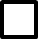 SWL ASSESSMENT (TICK)                                 SATISTACTORY (S)                                        NOT YET completed (N)SWL ASSESSMENT (TICK)                                 SATISTACTORY (S)                                        NOT YET completed (N)SWL ASSESSMENT (TICK)                                 SATISTACTORY (S)                                        NOT YET completed (N)SWL ASSESSMENT (TICK)                                 SATISTACTORY (S)                                        NOT YET completed (N)SWL ASSESSMENT (TICK)                                 SATISTACTORY (S)                                        NOT YET completed (N)SWL ASSESSMENT (TICK)                                 SATISTACTORY (S)                                        NOT YET completed (N)SWL ASSESSMENT (TICK)                                 SATISTACTORY (S)                                        NOT YET completed (N)SWL ASSESSMENT (TICK)                                 SATISTACTORY (S)                                        NOT YET completed (N)SWL ASSESSMENT (TICK)                                 SATISTACTORY (S)                                        NOT YET completed (N)SWL ASSESSMENT (TICK)                                 SATISTACTORY (S)                                        NOT YET completed (N)SWL ASSESSMENT (TICK)                                 SATISTACTORY (S)                                        NOT YET completed (N)SWL ASSESSMENT (TICK)                                 SATISTACTORY (S)                                        NOT YET completed (N)SWL ASSESSMENT (TICK)                                 SATISTACTORY (S)                                        NOT YET completed (N)SWL ASSESSMENT (TICK)                                 SATISTACTORY (S)                                        NOT YET completed (N)SWL ASSESSMENT (TICK)                                 SATISTACTORY (S)                                        NOT YET completed (N)SWL ASSESSMENT (TICK)                                 SATISTACTORY (S)                                        NOT YET completed (N)SWL ASSESSMENT (TICK)                                 SATISTACTORY (S)                                        NOT YET completed (N)SWL ASSESSMENT (TICK)                                 SATISTACTORY (S)                                        NOT YET completed (N)Teacher/Assessor Name:Teacher/Assessor Name:Teacher/Assessor Name:Teacher/Assessor Name:Teacher/Assessor Name:Position/TitlePosition/TitlePosition/TitlePosition/TitlePosition/TitlePosition/TitleSignature:Signature:Signature:Signature:Signature:Date:Date: